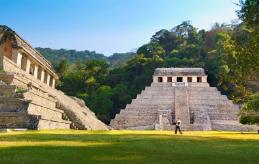 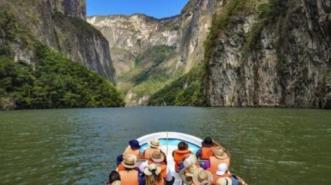 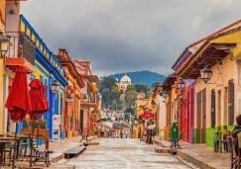 ITINERARIO DE VIAJE:Día 1 Aeropuerto Tuxtla Gutiérrez - Cañón del Sumidero – Chiapa de Corzo – San Cristóbal¡Bienvenido a Tuxtla Gutiérrez! Recibimiento en el aeropuerto y comienza nuestra aventura rumbo al embarcadero para realizar un emocionante viaje en lancha, a través del imponente Cañón del Sumidero; impresionante formación geológica que alberga una diversidad única de flora y fauna. Continuamos hacia la histórica ciudad colonial de San Cristóbal de Las Casas, situada a 2,300 metros sobre el nivel del mar, y fundada en 1528 por el capitán Diego de Mazariegos. Al llegar a San Cristóbal, se realiza el registro en el hotel, para posteriormente tener tiempo de explorar y descubrir este encantador Pueblo Mágico. Alojamiento.Nota: La llegada a Tuxtla debe ser antes de las 13:00 hrs. para poder realizar el tour; en caso contrario pierde la visita del cañón del sumidero y los pasajeros tendrán que esperar al próximo traslado que es a las 18:00 hrs.Día 2 San Cristóbal de Las Casas – Chiflón – Lagos de Montebello – San Cristóbal de las CasasPor la mañana, partimos de la ciudad de San Cristóbal. Nuestra primera parada es en las impresionantes cascadas del Chiflón, recorre un estrecho sendero de escalones que te llevarán a conocer la majestuosa caída de agua conocida como "Velo de Novia". Posteriormente, continuamos nuestra experiencia hacia el parque nacional Lagunas de Montebello, reserva natural maravillosa, con lagunas de diversas tonalidades. Al finalizar el día, regresamos a San Cristóbal de las Casas. Alojamiento.Día 3 San Cristóbal – San Juan Chamula – Zinacantán – San Cristóbal. Por la mañana, emprendemos nuestro viaje hacia las comunidades indígenas del grupo étnico Tzotzil, sumergiéndonos en un mundo de tradiciones y cultura única en San Juan Chamula. Aquí, podemos apreciar la fusión de tradiciones contemporáneas y características ancestrales . Posteriormente, nos dirigimos a la comunidad de Zinacantán, donde visitamos su iglesia y una cooperativa familiar para observar cómo las mujeres trabajan el telar de cintura, un arte ancestral de épocas precolombinas. Admiramos la belleza de los telares y luego tenemos la oportunidad de pasar a la cocina, donde disfrutamos de una bebida típica regional y, si tenemos suerte, unas deliciosas tortillas hechas a mano. Al finalizar nuestra experiencia en las comunidades indígenas, regresamos a San Cristóbal de Las Casas para descansar. Alojamiento.Día 4 San Cristóbal de Las Casas – Agua Azul – Misol Ha – Palenque Temprano en la mañana alrededor de las 3:30 am, salimos hacia Palenque, haciendo escala en Agua Azul, un conjunto de cascadas creadas por las corrientes de los ríos Otulún, Shumuljá y Tulijá, formando cañones no muy profundos con acantilados verticales. Después, proseguimos a las cascadas de Misol-Ha, que con sus 30 metros de altura y rodeadas por selva tropical alta, hacen de este un hermoso y refrescante lugar. Al terminar, visitamos el sitio arqueológico de Palenque. Esta ciudad maya destaca por su rica arquitectura y esculturas. Admira sus construcciones, como "El Palacio", "El Templo de la Cruz Foliada", "El Templo del Sol" y más. Finalmente, nos trasladamos al hotel en la ciudad de Palenque. Alojamiento.Día 5 Palenque – Museo la Venta – Villahermosa.En la mañana, partimos hacia la ciudad de Villahermosa, donde visitamos el museo "La Venta", un lugar lleno de historia y belleza. Allí se encuentra una de las más grandes colecciones de piezas pertenecientes a la Cultura Olmeca, divididas en 4 categorías: altares, estelas, esculturas exentas y las impresionantes cabezas colosales. Maravíllate con estas majestuosas obras de la cultura precolombina. Finalmente, nos trasladamos al aeropuerto de Villahermosa para tomar el vuelo de regreso a casa. Concluye así nuestro viaje, lleno de conocimiento y asombro ante la magnificencia del pasado.NOTA: favor de considera reservar su vuelo después de las 17:00 hrs. de lo contrario aplica suplemento o puede perder las vistas programadas.FIN DE LOS SERVICIOS.Notas importantes:El orden de las excursiones podría variar, pero siempre se proporcionará los servicios contratados.HOTELES PREVISTOS O SIMILARES:Notas:En caso de no estar disponible alguno de los hoteles antes mencionados se confirmará uno de misma categoría.Favor de considerar los siguientes horarios de hotel: Check-in a las 3:00 pm y Check-out a la 12:00 pm. PRECIOS POR PERSONA:Nota:Máximo 2 menores entre 2 a 11 años por habitación compartiendo con 2 adultos, ocupando las camas existentes. No incluye alimentos a los menores.Se permite un máximo por habitación de 4 personas, entre adultos y menores. Persona viajando sola aplica tarifa de habitación doble por 2 personas.Precio para infantes (menores de 2 años) es de MXN 359EL PRECIO INCLUYE Traslado Aeropuerto Tuxtla Gutiérrez - Hotel San Cristóbal en servicio regular horario vespertino (antes de las 13:00hrs)Traslado Hotel Palenque - Aeropuerto Villahermosa en servicio regular horario diurno3 noches de alojamiento en San Cristóbal de Las Casas.1 noche de alojamiento en PalenqueVisitas a: Cañón del Sumidero, Lagos de Montebello, Cascadas el Chiflón, Comunidades indígenas (Chamula y Zinacantán), Cascadas de Agua Azul, Cascada Misol-Ha, Palenque, Museo de la Venta.  Chofer - Guía tipo Operador TurísticoSeguro de viaje con protección COVIDAsistencia 24 hrs.EL PRECIO NO INCLUYE Boleto de avión México –Tuxtla Gutiérrez / Villahermosa – México Gastos personalesServicios opcionalesGuía en las zonas arqueológicasNingún servicio no especificado Propinas  Alimentos y bebidasNOTAS IMPORTANTES:Precios sujetos a cambios sin previo aviso y a disponibilidad al momento de reservar.Tourmundial no se hace responsable de objetos olvidados en las unidades, ya que primeramente es responsabilidad de los clientes cuidar sus pertenencias, así como de equipaje que no llegue en el vuelo; se les dará apoyo para recuperarlo, pero no se tiene obligación alguna de remunerar al pasajero.Para pasajero con alguna discapacidad es importante que viajen con algún acompañante que pueda ayudarlo en el recorrido (subir, bajar o caminar). Se les pide indiquen esta situación al momento de reservar para tomar precauciones.En todo momento los servicios no utilizados no serán reembolsables.Solo se permite una maleta por persona con un máximo de 23 Kg. de peso. En caso de que el cliente viaje con más de 2 maletas tendrán que avisar previamente y considerar el cobro adicional por maleta adicional.Los itinerarios que incluyan alimentos contratados, el operador y/o prestador de servicios, no se hace responsable de la presentación, cantidad y tolerancia digestiva de los pasajeros, ya que son menús turísticos, no incluyen bebidas; así mismo en caso de que el prestador de servicios no pueda darles algún alimento, como se haya programado, se les compensara con el siguiente alimento posterior (ejemplo. Si no se le dio comida, se les dará cena, o podrá ser reembolsado en efectivo en caso de que se den las condiciones antes mencionadas.En caso de requerir una dieta especial o ser alérgico a un alimento favor de notificarlo con anticipación.Traslados y excursiones.Los traslados confirmados para este viaje se realizarán en servicio compartido junto a otros pasajeros y son sin guía. Consulte precios en servicio privado y/o para horarios nocturnos.Algunas ocasiones a la llegada al aeropuerto los pasajeros deberán de esperar máximo una hora para reunirse con otros pasajeros que viajen en el mismo transporte al hotel, esto será indicado por el personal a su llegada. En el caso de excursiones y visitas, esperará al pasajero hasta 15 minutos después del horario estipulado de pick up en el hotel, fuera de este tiempo es responsabilidad del pasajero trasladarse por su cuenta y/o alcanzar el tour. Los servicios no utilizados no serán reembolsables.En caso de no poder realizarse alguna visita, derivada de retrasos por causa mayor, causa de terceros, accidentes o desastres naturales, siempre se cuidará la integridad de los pasajeros y se hará en lo posible llegar al destino más próximo, el servicio no utilizado no será reembolsado.Las excursiones incluidas en el programa serán proporcionadas con chofer-guía.Los tours podrán ser visuales, interactivos, caminando, en coche, van, microbús, autobús, lancha o balsa.El tipo de transporte utilizado en los recorridos son camionetas VAN o Automóvil dependiendo del número de pasajeros, algunos tours se hacen en lancha o Balsa.HospedajeLas habitaciones dobles y/o triples son reservadas con 2 camas.Los horarios de registro de entrada (check-in) y salida (check out) de los hoteles están sujetos a las formalidades de cada hotel, pudiendo tener los siguientes horarios: check in 15:00 hrs. y check out 12:00 hrs. (medio día). En caso de que la llegada fuese antes del horario establecido, existe la posibilidad de que la habitación no sea facilitada hasta el horario correspondiente.Reclamaciones.En caso de que el pasajero tenga alguna inconformidad con los servicios del proveedor deberá reclamarlo en destino, para proceder a darle atención inmediata.Generales.Por seguridad los infantes y mujeres embarazadas, no podrán realizar actividades que conlleven velocidad al aire libre (ejemplo, visitas en lancha), en el caso de los infantes un familiar tendrá que quedarse a cuidarlos.Los itinerarios que incluyan alimentos contratados, no nos hacemos responsable de la presentación, cantidad y tolerancia digestiva de los pasajeros, ya que son menús turísticos y no incluyen bebidas.El proveedor de servicios, se reserva el derecho de modificar el orden de los tours dentro de un paquete, además de cambiar el orden de las visitas dentro de un tour, por cuestiones de operación internas o por fuerza mayor.En algunas ciudades existe la posibilidad de que los pasajeros puedan cambiar de transporte solo durante el recorrido o tener que caminar hacia el transporte.AVISO DE PRIVACIDAD:En cumplimiento por lo dispuesto en el artículo 15 de la Ley Federal de Protección de datos Personales en Posesión de los Particulares (LFPDPPP), le informamos que  sus datos personales que llegase a proporcionar de manera libre y voluntaria a través de este o cualquier otro medio estarán sujetos a las disposiciones del Aviso de Privacidad de TourMundial el cual puede ser consultado en el sitio web: www.tourmundial.mx			VIGENCIA PARA VIAJAR HASTA 05 ENERO 2025.SE REQUIERE DE PREPAGOEl presente documento es de carácter informativo, más no una confirmación.DESCUBRE CHIAPAS ECONOMYVisitando:	San Cristóbal de las Casas - Cañón del Sumidero - Chiflón - Lagos de Montebello - San Juan Chamula - Zinacantán - Agua Azul - Misol Ha - Palenque - Museo La Venta - Villahermosa.  Salidas:	diarias del 07 de enero 2024 al 05 de enero 2025. Opera mínimo con 2 personas viajando juntas. *PVS, para Pasajero Viajando Solo, consultar suplementosDuración:	5 días / 4 noches  CategoríaSan CristóbalPalenqueEconomyReal del ValleYsolinaTuristaParaísoCañada InternacionalPrimeraMansión del ValleNututunSalidas: diariasCategoríaSencillaDobleTripleCuádrupleMenor 2 a 11 años11/01/24-15/03/24         08/04/24-19/04/2408/05/24-07/07/2420/08/24-04/09/2419/09/24-22/10/2405/11/24-12/12/24EconomyMXN 10,443MXN 7,990MXN 7,826MXN 7,509MXN 4,15211/01/24-15/03/24         08/04/24-19/04/2408/05/24-07/07/2420/08/24-04/09/2419/09/24-22/10/2405/11/24-12/12/24TuristaMXN 10,947MXN 8,376MXNX 8,204MXN 7,869MXN 4,34611/01/24-15/03/24         08/04/24-19/04/2408/05/24-07/07/2420/08/24-04/09/2419/09/24-22/10/2405/11/24-12/12/24PrimeraMXN 13,734MXN 10,089MXN 9,447MXN 9,130MXN 5,20116/12/23-10/01/2416/03/24-07/04/2420/04/24-07/05/2408/07/24-19/08/2405/09/24-18/09/2423/10/24-04/11/2413/12/24-05/01/25EconomyMXN 12,230MXN 9,345MXN 9,152MXN 8,779MXN 4,83016/12/23-10/01/2416/03/24-07/04/2420/04/24-07/05/2408/07/24-19/08/2405/09/24-18/09/2423/10/24-04/11/2413/12/24-05/01/25TuristaMXN 12,823MXN 9,799MXN 9,596MXN 9,202MXN 5,05716/12/23-10/01/2416/03/24-07/04/2420/04/24-07/05/2408/07/24-19/08/2405/09/24-18/09/2423/10/24-04/11/2413/12/24-05/01/25PrimeraMXN 16,103MXN 11,814MXN 11,059MXN 10,686MXN 6,064POLÍTICAS DE CANCELACIÓN20 días antes de la fecha de salida 0% de cargos de 19 a 10 días antes de la fecha de salida 80% de cargos por el total de la reservación por persona. de 9 a 0 días antes de la fecha de salida 100% de cargos por el total de la reservación por persona. NO SHOW 100% del total de la reservación. EN TEMPORADA ALTA UNA VEZ CONFIRMADO LOS SERVICIOS NO SE ACEPTAN CANCELACIONES, CAMBIOS DE FECHA, CAMBIOS DE NOMBRE Y APLICAN CARGOS DEL 100%, UNA VEZ SOLICITADA LA RESERVACIÓN. NO SHOW 100% del total de la reservación. 